2015 Shu Day Camp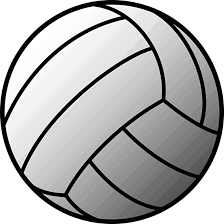 July 6th-8th                    Boys & GirlsFor More Information Contact: Head Coach Kim BerringtonPlease Make Checks Payable To: Siena Heights University Volleyball1247 E. Siena Heights Drive | Adrian, MI 49221 | (517) 264-7875 | KBERRING@SienaHeights.edu